Obsah Základní informace	11.1	Informace o zpracovateli a kontakt	11.2	Identifikace zadavatele	11.3	Rozdělení zakázky na části	11.4	Přílohy	1Pojištění majetku – část 1 veřejné zakázky	22.1	Základní smluvní ujednání pro pojistnou smlouvu	22.1.1	Trvání pojistné smlouvy	22.1.2	Další ujednání	22.2	Pojistník, pojištěný	42.3	Místa pojištění	42.4	Předmět pojištění a pojištěné náklady	52.4.1	Smluvní ujednání k místu a předmětu pojištění	52.5	Pojištění živelních nebezpečí	92.5.1	Smluvní ujednání k pojištění živelních nebezpečí	92.6	Pojištění strojů	122.6.1	Smluvní ujednání k pojištění strojů	122.7	Pojištění elektroniky	132.7.1	Smluvní ujednání k pojištění elektroniky	132.8	Pojištění přerušení provozu (živelní a strojní)	152.8.1	Smluvní ujednání k pojištění přerušení provozu	152.8.2	Doplňující informace ke strojnímu přerušení provozu	172.9	Pojištění odcizení a vandalismu	182.9.1	Smluvní ujednání k pojištění odcizení a vandalismu	182.10	Pojištění skel	212.10.1	Smluvní ujednání k pojištění skel	212.11	Pojištění přepravy vlastních věcí vlastními vozidly	21Pojištění odpovědnosti– část 1 veřejné zakázky	223.1	Základní smluvní ujednání pro pojistnou smlouvu	223.2	Základní informace o zadavateli – pojistníkovi	243.3	Princip pojištění, územní rozsah, retroaktivita	253.3.1	Limity a sublimity pojistného krytí	253.3.2	Smluvní ujednání k pojištění odpovědnosti	26Pojištění odpovědnosti zaměstnance za škodu způsobenou zaměstnavateli – část 2 veřejné zakázky	294.1	Základní smluvní ujednání pro pojistnou smlouvu	294.2	Základní parametry pojištění	314.2.1	Pojistník, pojištěný	314.2.2	Základní konstrukce odpovědnosti zaměstnance dle zákoníku práce	314.2.3	Pojištěné škody dle zákoníku práce, časový princip	314.2.4	Spoluúčast	324.2.5	Povolené výluky z pojištění	324.2.6	Administrativa pojištění	324.3	Kategorie pojištění a nabídková cena	334.3.1	Základní definice kategorií podle řízení dopravního prostředku	334.3.2	Příklady pracovních pozic v jednotlivých kategoriích	34Škodní průběh – přehled pro obě části VZ	35Základní informaceInformace o zpracovateli a kontaktPojistný program dle zadání zadavatele vypracovalMgr. Jakub TučekKey Account ManagerIdentifikace zadavateleRozdělení zakázky na částiVeřejná zakázka je dle § 101 zákona č. 134/2016 Sb., o zadávání veřejných zakázek, ve znění pozdějších předpisů (dále jen „ZZVZ“) rozdělena na 2 části:Pojištění majetku a pojištění odpovědnosti (provozní a za výrobek),pojištění odpovědnosti zaměstnance za škodu způsobenou zaměstnavateli (ZamZam). Zadavatel požaduje, aby účastník předložil samostatné pojistné smlouvy pro jednotlivé části předmětu plnění, tj. pro část 1 dvě samostatné pojistné smlouvy a pro část 2 jednu samostatnou smlouvu. Není-li dále výslovně uvedeno jinak, platí pokyny dále uvedené pro obě části veřejné zakázky. PřílohyPříloha 1A: Dotazník k pojištění obecné odpovědnosti Pojištění majetku – část 1 veřejné zakázkyNabídka pojištění musí zahrnovat skutečnosti uvedené v ujednáních níže; smluvní ujednání nemusejí být v nabídce obsažena doslova, pakliže jinou textací zůstane zcela nepochybně zachován jejich význam. Základní smluvní ujednání pro pojistnou smlouvuTrvání pojistné smlouvyUjednání o výpovědi V souladu se zadávací dokumentací se ujednává, že právním jednáním dodavatele neskončí vztah z pojistné smlouvy z žádného důvodu a žádným způsobem v kratší době než 6 měsíců ode dne, kdy právní jednání bude doručeno zadavateli, nebude-li stranami ujednáno jinak.Pojistná doba, pojistné obdobíPočátek doby pojištění je stanoven k 1. 4. 2023. Výročí pojištění v roce 2024 je stanoveno na 1.7.2024 bez ohledu na skutečný počátek pojištění. Od 1.7.2024 budou pojistná období 12měsíční; první pojistné období (do 1.7.2024) je stanoveno v jiné délce, a to od počátku pojištění (předpoklad 1.4. 2023) do 1.7.2024. Tímto ujednáním není dotčeno ujednání EGE3 o automatické obnově pojistné smlouvy.EGE3 Automatická obnova pojistné smlouvyVe smyslu § 2803 zákona 89/2012 Sb. se ujednává, že uplynutím doby, na kterou bylo pojištění sjednáno, pojištění nezaniká a prodlužuje se na další pojistný rok, pokud pojistník nesdělí pojišťovně nejméně 3 měsíce před uplynutím pojistného období, nebo pojišťovna pojistníkovi 6 měsíců před uplynutím pojistného období, že na dalším trvání pojištění nemá zájem. Pojistitel garantuje zachování metodiky výpočtu pojistného obsažené v nabídce, včetně fixace pojistných sazeb po celou dobu trvání pojistné smlouvy.Metodikou výpočtu pojistného se myslí matematický způsob, kterým se objektivní skutečnosti na straně zadavatele/pojistníka, kterými je kvantifikováno pojišťované riziko, převádějí na výši pojistného pomocí pojistných sazeb. Metodiku výpočtu zadavatel/pojistník akceptuje ve formátu, který pojistitel použil pro výpočet pojistného v nabídce, která vedla k uzavření smlouvy.Další ujednáníEGE1 Makléřská doložkaPojištění je sjednáno a spravováno prostřednictvím zplnomocněného makléře Eurovalley s.r.o. (Příkop 838/6, Zábrdovice, Brno, 602 00, IČ: 29368324, DIČ: CZ29368324) Veškeré úkony související s touto pojistnou smlouvou jsou prováděny výhradně prostřednictvím zplnomocněného makléře Eurovalley s.r.o. EGE4 Zachraňovací nákladyPojištění sjednané touto smlouvou se vztahuje také na zachraňovací náklady ve smyslu zákona 89/2012 Sb., a to až do výše 10% maximální možné škody na věci stanovené pro tuto pojistnou smlouvu, není-li v pojistných podmínkách, smluvních ujednáních či pojistné smlouvě uveden limit vyšší; zachraňovací náklady na záchranu života nebo zdraví osob jsou hrazeny do výše maximální možné škody na věci stanoveném pro tuto pojistnou smlouvu, nebo do plné výše pojistné částky pro příslušný soubor, podle toho, která hodnota je vyšší.EGE5 Náklady na dokumentaci a likvidaci pojistné událostiJedná se o přiměřené a doložitelné náklady a vícenáklady, které pojištěný po projednání s pojistitelem vynaloží na přípravu podkladů, dokladování, ověřování nebo zdokumentování pojistné události, na kterou se vztahuje tato pojistná smlouva. Takovéto náklady zahrnují mzdové prostředky a s nimi spojené režijní náklady vynaložené pojištěným (např. příplatky za přesčasovou práci, práci v noci, o víkendech a zákonem stanovených svátcích, za přednostní zpracování, výrobu, dodání, pronájem, za spěšnou přepravu včetně letecké) a rovněž další náklady na externí účetní, poradce, konzultanty a soudní znalce aj. Toto pojištění se sjednává se samostatným limitem plnění (první riziko) ve výši 1 500 000 Kč.EGE7 Bonifikace za dobrý škodní průběh Za každý rok pojištění během sledovaného období poskytne pojistitel pojistníkovi bonifikaci za dobrý škodní průběh formou zpětné výplaty bonifikace v závislosti na vyhodnocení poměru škodného průběhu k uhrazenému zaslouženému pojistnému v souladu s následujícími podmínkami:Nárok na bonifikaci v případě splnění podmínek uvedených výše vzniká i za pojistné období, po kterém již smlouva dále nepokračuje. EGE8 Informační povinnostInformační (oznamovací) povinnost pojištěného/pojistníka vůči pojistiteli je v případě právnické osoby plněna pouze prostřednictvím vedení společnosti a osob k plnění informační povinnosti vedením určených. Pro účely posouzení porušení informační (oznamovací) povinnosti pojištěného/pojistníka vůči pojistiteli se v případě právnické osoby vychází výhradně z jednání vedení společnosti a osob k plnění informační povinnosti vedením určených. Za vedení společnosti se považuje statutární orgán (příp. jeho členové) a osoby do svých funkcí statutárním orgánem jmenované.Změny pojistnéhoDojde-li ke změně objektivních skutečností za straně pojištěného/pojistníka, které pojistitel použil v metodice výpočtu pojistného, a vyplývá-li z této změny pojištěnému/pojistníkovi povinnost informovat pojistitele o změně rizika (ať již na základě obecné zákonné povinnosti nebo na základě smluvních ujednání v pojistné smlouvě), jsou strany povinny akceptovat navýšení či snížení pojistného, které vyplyne z metodiky výpočtu pojistného, nedohodnou-li se smluvní strany o navýšení či snížení o nižší částku.Pojistník, pojištěnýPojištěným je pojistník.Místa pojištěníPředmět pojištění a pojištěné nákladySmluvní ujednání k místu a předmětu pojištění EPD3 Místa pojištěníPro vlastní majetek pojištěného, a majetek po právu užívaný včetně nedokončených investic, majetku ve zkušebním provozu apod., pro který není v pojistné smlouvě uvedena konkrétní lokalita, je místem pojištění území České republiky. V případě pojistné události musí být písemně prokazatelné, že se na dané lokalitě v době pojistné události nacházel předmět pojištění (např. listem vlastnictví, nájemní smlouvou, evidencí majetku apod.) nebo pojištěný prokáže, že na těchto místech prováděl objednanou činnost.EPD4 Automatické pojištění nově pořízeného majetkuUjednává se, že veškerý nový majetek, který pojištěný nabude v průběhu pojistného období, je automaticky zahrnut do pojištění. Zvýší-li se tím pojistná částka o méně než 10 %, nebude pojistitel požadovat doplatek pojistného. Pojištění se vztahuje i na majetek, který zatím nebyl zaveden do účetnictví, pokud na základě smluv či právních předpisů přešlo na pojištěného nebezpečí škody na takovém majetku.EPD5 Převod cizích věcí do vlastnictvíUjednává se, že pojištěné cizí věci, které pojištěný užívá na základě leasingových, nájemních či jiných smluv, jsou v případě převodu do vlastnictví pojištěného automaticky pojištěny v rozsahu sjednané pojistné smlouvy.EPD6 Pojistná plněníNení-li ujednáno jinak, je předmět pojištění pojištěn na novou cenu. V případě škodní události vyplatí pojistitel náklad na znovupořízení věci v nové ceně, odpovídající době pojistné události, snížený o cenu případných zbytků, bez odpočtu opotřebení. Totéž platí i pro položky pojištěné na první riziko.Pojistné plnění v nových cenách bude do výše pojistné částky zahrnovat též zvýšené náklady vynaložené v důsledku změny legislativy, obecně závazných předpisů, norem apod., pokud je pojištěný takové náklady nucen vynaložit v souvislosti se znovupořízením věci.V případě cizích užívaných věcí poskytne pojistitel pojistné plnění také vždy v nových cenách.EPD7 Podpojištění a inflační doložka Ujednává se, že pojistitel neuplatní podpojištění ve smyslu ustanovení pojistných podmínek v případě, že v době vzniku pojistné události je pojistná částka pojištěného majetku nižší než jeho pojistná hodnota, stanovená v této pojistné smlouvě, o méně než 15 %. Toto ujednání je nezávislé na ostatních ujednáních této pojistné smlouvy.Pro majetek, který již je pojištěn (nevstupuje do pojištění nově během pojistného období) navíc platí, že aktualizaci pojistné částky tak, aby byla v souladu s pojistnou hodnotou, provádí pojištěný jedenkrát ročně, a to k výročí pojistné smlouvy. Je-li pojistná smlouva tímto způsobem pravidelně aktualizována, neuplatní pojistitel podpojištění v případě, že se během pojistného období pojistná hodnota pojištěného majetku změnila (a to především kvůli inflačním tlakům). EPD8 Stavební a montážní práce, kolaudacePojištění sjednané touto smlouvou se vztahuje také na věcné škody na majetku, na kterém jsou prováděny stavební práce, instalace, montáže nebo provozní montáže apod. bez ohledu na to, zda je pro takové práce nutné stavební povolení. Pojištění se vztahuje i na nemovitý majetek (budovy a stavby) opuštěný, neobývaný nebo před kolaudací, jakož i movité věci, zásoby a další pojištěné věci / předměty pojištění v těchto nemovitostech umístěné, pokud na základě smluv či právních předpisů přešlo na pojištěného nebezpečí škody na těchto nemovitostech a/nebo ostatních věcech. Pojištění podle této doložky se sjednává v rozsahu pojistných nebezpečí sjednaných touto smlouvou.EPD9 Nemovitý majetek (budovy) – definiceSoubor budov a hal včetně stavebních součástí (vnitřních a vnějších), trafostanic, výměníkových stanic, strojního zařízení, vybavení budovy tvořících jejich příslušenství (např. instalace elektro, vody, topení, plynu, výtahů, vzduchotechniky apod.), a zařízení vedených v účetní evidenci pojištěného jako nemovitý majetek.EPD10 Nemovitý majetek (stavby) – definiceSoubor oplocení, rozvodných sítí, technologií energetických zařízení, zpevněných a umělých ploch, laviček a veřejného osvětlení v rámci areálu, koupaliště, stavby sloužící k umístění technologií, stavby mající celý svůj objem pod úrovní přilehlého terénu, např. energetické kanály, kolektory, revizní a armaturní šachtice, tunely, štoly, šachty, vrty, studny, sklepy, žumpy, drenáže, podzemní garáže, mosty, stavby pro úkryt osob apod. Souborem rozvodných sítí se rozumí např. kanalizace, plynovodní řády, objekty rozvodné a zařízení rozvodů energie apod. v areálech pojištěného.EPD11 Movitý majetek – definiceSoubor strojů, zařízení a inventáře (vč. DDHM), věci umělecké a historické hodnoty (vlastní i cizí včetně věcí vnesených), veškerý majetek uvedený v účetní, operativní či jiné evidenci pojištěného apod.EPD12 Náklady na demolici, hašení apod.V případě poškození nebo zničení předmětu pojištění poskytne pojistitel v rámci nákladů na opravu či znovuzřízení předmětu pojištění pojistné plnění, které odpovídá vynaloženým nákladům vzniklým v příčinné souvislosti s pojistnou událostí na hašení, vyklizení místa pojištění, včetně stržení stojících částí předmětu pojištění, odvoz suti a jiných zbytků ke složišti a na jejich uložení nebo zničení, včetně nákladů na dočasné přemístění majetku. Pojistné plnění dle předchozí věty poskytne pojistitel do horní hranice pojistného plnění sjednané pro předmět pojištění, v souvislosti s jeho poškozením či zničením.V případě, že došlo k vyčerpání pojistné částky pro sjednaný předmět pojištění, poskytne pojistitel pojistné plnění dle tohoto ujednání i nad rámec horní hranice pojistného plnění, a to do výše sjednaného limitu plnění.EPD14 Náklady – stavební součástiPojištění sjednané touto smlouvou zahrnuje také náklady na opravu nebo znovu pořízení poškozených nebo zničených stavebních součástí, které jsou upevněny k budově nebo stavbě. Stavebními součástmi se rozumí věci, které k budově nebo stavbě podle své povahy patří a jsou určeny k tomu, aby byly s budovou trvale užívány. Jedná se zejména o okna dveře, příčky, vnitřní instalace, obklady, podlahy, malby, antény, EZS, EPS, dešťové svody, přístřešky atd.EPD15 Náklady na vlastní a cizí technické zhodnocení budovPojištění sjednané touto smlouvou zahrnuje také náklady na opravu nebo znovupořízení poškozených nebo zničených investic, které mají charakter technického zhodnocení budovy, ať již se jedná o investice vlastní nebo cizí.EPD16 Náklady na obnovu dat a dokumentacePojištění sjednané touto smlouvou zahrnuje také náklady, které pojištěný vynaloží na obnovu a/nebo znovupořízení dat, databází, softwaru, plánů, záznamů, písemností a jiných dokumentů poškozených nebo zničených v souvislosti s pojistnou událostí. Toto pojištění se sjednává se samostatným limitem plnění.EPD17 Technologická, strojní a elektronická zařízení – princip plněníPokud dojde ke zničení pojištěné movité věci (technologického, strojního nebo elektronického zařízení) a nové zařízení o stejných parametrech či výkonu již není na trhu dostupné, je pojištěný oprávněn provést náhradu zařízením, které je nejbližším vhodným funkčním ekvivalentem.EPD18 Ztráta pojištěné věci v důsledku pojistné událostiPojištění sjednané touto smlouvou se vztahuje také na škody způsobené ztrátou pojištěné věci v přímé souvislosti s pojistnou událostí pojištěnou touto pojistnou smlouvou.EPD19 Pojistné plnění – forma výplatyPojistné plnění lze poskytnout pouze formou peněžité náhrady, nikoliv jako naturální plnění, pokud se obě strany nedohodnou jinak.ENH10 Pojištění nákladů za mimořádnou spotřebu médií vlivem poškození vodovodního potrubíPojistitel poskytne úhradu nákladů za mimořádnou spotřebu vody, ke které došlo únikem vody nebo páry z poškozeného vodovodního potrubí. Pojistitel uhradí pouze rozdíl mezi cenou, kterou pojištěný v účtovaném období obvykle platí za spotřebu vody a cenou požadovanou dodavatelem vody po mimořádné spotřebě vzniklé následkem poškození vodovodního potrubí. Pojistitel dále uhradí i náklady na ohřev média (voda, pára), pakliže došlo k úniku média horkého, které pojištěný před vznikem úniku ohřál. Při výpočtu se bude vycházet z doložitelných jednotkových nákladů na ohřev jednotky média.Toto pojištění se sjednává se samostatným limitem plnění dle přehledu.EPD22 Pojištění cizích věcí a pojištění cizího pojistného nebezpečíJe-li sjednáno pojištění cizích věcí, ujednává se, že pojistitel vyplatí oprávněné osobě pojistné plnění pouze s předchozím souhlasem pojistníka. Je-li sjednáno pojištění cizího pojistného nebezpečí, ujednává se, že souhlas třetí osoby ve smyslu odst. 2, § 2767 zákona 89/2012 Sb. ve znění pozdějších předpisů (občanský zákoník) může pojistník doložit kdykoli během trvání pojištění, nejpozději během likvidace pojistné události z tohoto titulu.Je-li sjednáno pojištění cizího pojistného nebezpečí, protože povinnost sjednat toto pojištění vyplývá pojistníkovi nebo pojištěnému z jiného smluvního závazku (např. leasingové smlouvy), ujednává se, že existence tohoto jiného závazku je dostatečným prokázáním skutečností dle odst. 1, § 2767 zákona 89/2012 Sb. ve znění pozdějších předpisů (občanský zákoník). Ujednává se, že pojistitel neuplatní vůči pojistníkovi ani dalším pojištěným touto smlouvou regresní nárok za pojistné plnění vyplacené z této pojistné smlouvy z titulu pojištění cizích věcí nebo cizího pojistného nebezpečí. Pojištění živelních nebezpečíSmluvní ujednání k pojištění živelních nebezpečíENH1 Časové vymezení jedné pojistné událostiUjednává se, že škody nastalé z jedné příčiny během 72 hodin z pojistných nebezpečí „povodeň, záplava, zemětřesení“ a během 48 hodin z pojistných nebezpečí „vichřice a krupobití“ se hodnotí jako jedna pojistná událost a z tohoto titulu se odečítá pouze jedna spoluúčast. Odečet pouze jedné spoluúčasti platí také pro případy, kdy pojistná událost nastane z téže příčiny na více místech pojištění.ENH2 Účinnost PSVšechna pojistná nebezpečí včetně povodně a záplavy se sjednávají okamžitě od data účinnosti smlouvy, tj. bez čekací doby.ENH3 Záplava, povodeň – definicePovodní se rozumí dočasné / přechodné zvýšení hladiny vodních toků, nádrží nebo jiných povrchových vod, při kterém dochází k vybřežení a voda zaplavuje místa mimo koryto vodního toku, břehy apod.Záplavou se rozumí vytvoření souvislé vodní plochy, která po určitou dobu stojí nebo proudí v místě pojištění, jinak než z důvodu povodně.ENH4 Vodovodní škody – rozšíření definiceZa vodu vytékající z vodovodních zařízení se považuje i voda vytékající z řádně instalovaných klimatizačních nebo samočinných hasicích zařízení (sprinklery, drenčery apod.), vnitřních a vnějších vedení, včetně odpadů, svodů dešťové vody, rozvodů dalších kapalin / tekutin apod. Pojistitel poskytne pojistné plnění i za poškozené nebo zničené přívodní a odpadové potrubí.ENH5 Zpětné vystoupení vody z kanalizačního potrubíPojistné nebezpečí záplava, povodeň, atmosférické srážky, vodovodní škody apod. se vztahuje též na škody vzniklé zpětným vystoupením vody z kanalizačních potrubí.ENH6 Doplňková živelní nebezpečí – Atmosférické srážky, zatečeníPojištění sjednané touto smlouvou se vztahuje také na škody způsobené vodou z atmosférických srážek včetně zatečení. Pojistitel poskytne pojistné plnění např. v případě, že svod dešťové vody nestačí odebírat atmosférické srážky nebo v případě, že působení sněhové, respektive ledové vrstvy a její tání poškodí pojištěnou nemovitost, včetně jejích stavebních součástí a/nebo způsobí škodu na předmětech pojištění uložených v pojištěných nemovitostech nebo objektech. Toto pojištění se sjednává se samostatným limitem plnění.ENH7 Doplňková živelní nebezpečí – Náraz dopravního prostředku, pád stromu a jiných předmětůPojištění sjednané touto smlouvou se vztahuje také na škody způsobené nárazem dopravního prostředku nebo jeho nákladu, pádem stromů, stožárů nebo jiných předmětů. Pojištění se vztahuje i na případy, kdy tyto předměty jsou součásti poškozené věci nebo součásti téhož souboru jako poškozená věc. Dále se ujednává, že pojištění pro případ poškození nebo zničení pojištěné věci nárazem dopravního prostředku nebo jeho nákladu se vztahuje i na případy, kdy byl dopravní prostředek (osobní auto, nákladní auto, přívěs, tahač, návěs, nakladač, vysokozdvižný vozík, nízkozdvižný vozík, paletovací vozík apod.) v době nárazu řízen nebo provozován pojištěným, příp. byl v jeho vlastnictví, správě nebo pod jeho kontrolou.ENH8 Doplňková živelní nebezpečí – Pojištění nebezpečí nepřímého úderu blesku, indukce, přepětí a elektrických poruchPojištění sjednané touto smlouvou se vztahuje také na škody vzniklé v důsledku nepřímého úderu blesku, indukce či přepětí a vnitřně vzniklé elektrické poruchy.  Toto pojištění se sjednává se samostatným limitem plnění.ENH9 Doplňková živelní nebezpečí – Aerodynamický třesk, kouř Pojištění sjednané touto smlouvou se vztahuje také na škody vzniklé v důsledku následujících nebezpečí:Aerodynamický třesk: aerodynamickým třeskem se rozumí rázová tlaková vlna, která vznikla překročením rychlosti zvuku (zvukové bariéry) letícím letadlem.Působení kouře.ENH10 Pojištění nákladů za mimořádnou spotřebu médií vlivem poškození vodovodního potrubíPojistitel poskytne úhradu nákladů za mimořádnou spotřebu vody, ke které došlo únikem vody nebo páry z poškozeného vodovodního potrubí. Pojistitel uhradí pouze rozdíl mezi cenou, kterou pojištěný v účtovaném období obvykle platí za spotřebu vody a cenou požadovanou dodavatelem vody po mimořádné spotřebě vzniklé následkem poškození vodovodního potrubí. Pojistitel dále uhradí i náklady na ohřev média (voda, pára), pakliže došlo k úniku média horkého, které pojištěný před vznikem úniku ohřál. Při výpočtu se bude vycházet z doložitelných jednotkových nákladů na ohřev jednotky média.Toto pojištění se sjednává se samostatným limitem plnění dle přehledu.ENH13 Doplňková živelní nebezpečí – Poškození vnějšího pláště pojištěné budovy nebo stavby živočichyPojištění se vztahuje i na poškození nebo zničení předmětu pojištění, pojištěného proti živelním nebezpečím touto pojistnou smlouvou, způsobené destruktivní činností živočichů. Toto pojištění se sjednává se samostatným limitem plnění.Pojištění strojůSmluvní ujednání k pojištění strojůEMB2 Výpadek, přerušení dodávek médiíPojištění sjednané touto smlouvou se vztahuje také na hmotné škody způsobené výpadkem nebo přerušením dodávky plynu, vody, elektrické energie nebo jiného média (zejména způsobené přerušením nebo zastavením provozu stroje, ať již částečného nebo úplného).EMB3 Elektronické části strojůPojištění sjednané touto smlouvou se vztahuje také na řídící a jiné elektronické prvky a součásti pojištěných strojních zařízení, bez ohledu na jejich stáří, nosiče dat a záznamy na nich.EMB4 Pojištění strojů – stáříPro pojištění strojů se ujednává, že se pojištění vztahuje i na stroje, které jsou provozuschopné a pravidelně udržované, jejichž stáří v době vzniku škody přesáhlo 10 let.EMB6 VícenákladyPojistitel poskytne plnění také za vícenáklady, které oprávněná osoba prokazatelně vynaložila na přesčasové práce a práce v noci, práce o sobotách a nedělích, expresní nebo letecké dodávky náhradní dílů a cestovní náklady techniků a expertů. Pojištění se sjednává s limitem plnění dle přehledu. EMB7 Vyměnitelné části strojeOdchylně od VPP se ujednává, že se pojištění vztahuje i na poškození vyměnitelných částí pojištěného zařízení (vrtáky, nože, pilové listy atd.). Pojistitel poskytne plnění v případech, kdy k poškození nebo zničení takového zařízení došlo náhle a neočekávaně a příčina pojistné události nespočívá v přirozeném opotřebení. Pojištění se sjednává s limitem plnění dle přehledu.EMB8 Samojízdné pracovní a přípojné stroje – rozšíření pojistného krytíPojištění se vztahuje i na pracovní stroje samojízdné a přípojné, a na strojní nástavby těch vozidel, kterým je přidělována RZ. Za škodu je považována i dopravní nehoda.EMB9 Hmyz, hlodavci, jiní živočichovéPojištění se vztahuje i na škody způsobené hmyzem, hlodavci nebo jinými živočichy.EMB10 Zařízení mimo provoz – rozšíření pojistného krytíPojištění se vztahuje i na zařízení v péči pojištěného, která jsou provozuschopná, avšak v době pojistné události mohou být mimo provoz, mohou na nich probíhat prohlídky či opravy, mohou být v rámci místa pojištění přepravována, přemísťována, demontována či opětovně montována.EMB12 Pojištění strojů – únik médiíPojištění se vztahuje i na poškození, zničení či znehodnocení provozních kapalin a náplní, jestliže k nim došlo v přímé souvislosti se škodou na pojištěném strojním zařízení.Pojištění elektronikySmluvní ujednání k pojištění elektronikyEEE1 Elektronika – stáříPojištění se vztahuje na pojištěná elektronická zařízení, která byla před pojistnou událostí funkční a v provozu, nebo jejich soubory, bez ohledu na jejich stáří.EEE2 Přenosná zařízení – limit plnění, územní rozsah Pro přenosná elektronická zařízení se ujednává maximální roční limit plnění ve výši dle přehledu.EEE4 Pojištění elektroniky – rozšíření pojistného krytí IIPojištění se vztahuje na programové vybavení pojištěné věci (software), jestliže došlo k jeho zničení v souvislosti se zničením nebo poškozením pojištěné věci.EEE5 Výpadek, přerušení dodávek médiíPojištění sjednané touto smlouvou se vztahuje také na hmotné škody, popř. přerušení provozu (je-li sjednáno) způsobené výpadkem nebo přerušením dodávky plynu, vody, elektrické energie nebo jiného média (zejména způsobené přerušením nebo zastavením provozu zařízení, ať již částečného nebo úplného).EEE7 Hmyz, hlodavci, jiní živočichovéPojištění se vztahuje i na škody způsobené hmyzem, hlodavci nebo jinými živočichy.EEE8 Zařízení mimo provoz – rozšíření pojistného krytíPojištění se vztahuje i na zařízení v péči pojištěného, která jsou provozuschopná, avšak v době pojistné události mohou být mimo provoz, mohou na nich probíhat prohlídky či opravy, mohou být v rámci místa pojištění přepravována, přemísťována, demontována či opětovně montována. Toto pojištění je sjednáno s limitem plnění dle přehledu.EEE9 Změna podmínek zabezpečeníPojištění se vztahuje také na poškození či zničení pojištěného zařízení při přepravě vč. odcizení pojištěného elektronického zařízení z vozidel, pokud bylo elektronické zařízení umístěno v uzamčeném vozidle v zavazadlovém prostoru, případně je pevně spojeno s vozidlem.Pojištění přerušení provozu (živelní a strojní)Smluvní ujednání k pojištění přerušení provozuNáklady vzniklé v souvislosti s odvozem odpadu na skládkuPojištění se vztahuje i na účelně vynaložené vícenáklady (ať už variabilní nebo fixní povahy) vzniklé v souvislosti s přerušením provozu (živelním nebo strojním) způsobeným věcnou škodou na pojištěném majetku, které pojištěný vynaložil během přerušení provozu, nejdéle však za dobu ručení, a to výhradně:Náklady na uložení odpadu z důvodu nemožnosti jeho standardní likvidace (spálení, dotřídění) a Náklady na dopravu odpadu uvedeného v bodu 1. na skládku.Pojistitel mimo sjednanou spoluúčast odečte od pojistného plnění výši variabilních nákladů (tj. náklady vlastního provozu), které by pojištěný vynaložil na likvidaci odpadu v případě, že by k přerušení provozu nedošlo. Toto pojištění se sjednává na první riziko. EBI1 Zvýšené provozní náklady, vícenákladyPojištění sjednané touto smlouvou zahrnuje také zvýšené provozní náklady a vícenáklady, které mají za cíl snížit pokles obratu, ke kterému by došlo během doby ručení, pokud by tyto náklady nebyly vynaloženy, nebo takovému poklesu obratu zcela zabránit. Toto pojištění se sjednává se samostatným limitem plnění (první riziko) ve výši uvedené v přehledu pojistných částek.EBI2 Zamezení přístupuZa věcnou škodu se považuje také poškození nebo zničení cizího majetku nebezpečím pojištěným v této pojistné smlouvě, které zabraňuje nebo překáží v používání provozních prostor pojištěného nebo přístupu k nim bez ohledu na to, zda byl majetek pojištěného poškozen či nikoliv. Za relevantní se považují škody vzniklé v okruhu do 1 km od místa pojištění. EBI3 Škody se zpětným účinkem – dodavatel zboží nebo surovinUjednává se, že následná škoda způsobená přerušením provozu pojištěného se hradí rovněž v případě, že věcná škoda vznikla na majetku dodavatele některým z pojistných nebezpečí, proti němuž je pojištěno přerušení provozu pojištěného, a v důsledku této škody došlo k přerušení provozu pojištěného. Dodavatelem se přitom rozumí jakýkoli dodavatel, výrobce nebo zpracovatel komponent, zboží nebo surovin určených pro provoz pojištěného, ať již specifikovaný, či nespecifikovaný. Toto pojištění se sjednává s limitem plnění uvedeným v přehledu pojistných částek.EBI4. Škody se zpětným účinkem – dodavatel médiíUjednává se, že následná škoda způsobená přerušením provozu pojištěného se hradí rovněž v případě, že věcná škoda vznikla na majetku dodavatele médií některým z pojistných nebezpečí, proti němuž je pojištěno přerušení provozu pojištěného, a v důsledku této škody došlo k přerušení provozu pojištěného. Pojištění dle tohoto ujednání se vztahuje na škody v důsledku výpadku dodávky elektrického proudu, plynu nebo vody. Toto pojištění se sjednává s limitem plnění uvedeným v přehledu pojistných částek.EBI5. Škody se zpětným účinkem – odběratelUjednává se, že následná škoda způsobená přerušením provozu pojištěného se hradí rovněž v případě, že věcná škoda vznikla na majetku odběratele některým z pojistných nebezpečí, proti němuž je pojištěno přerušení provozu pojištěného, a v důsledku této škody došlo k přerušení provozu pojištěného. Odběratelem se přitom rozumí jakýkoli odběratel, specifikovaný či nespecifikovaný, vůči němuž má pojistník/pojištěný závazky vyplývající ze smluvního vztahu. Toto pojištění se sjednává s limitem plnění uvedeným v přehledu pojistných částek.Doplňující informace ke strojnímu přerušení provozu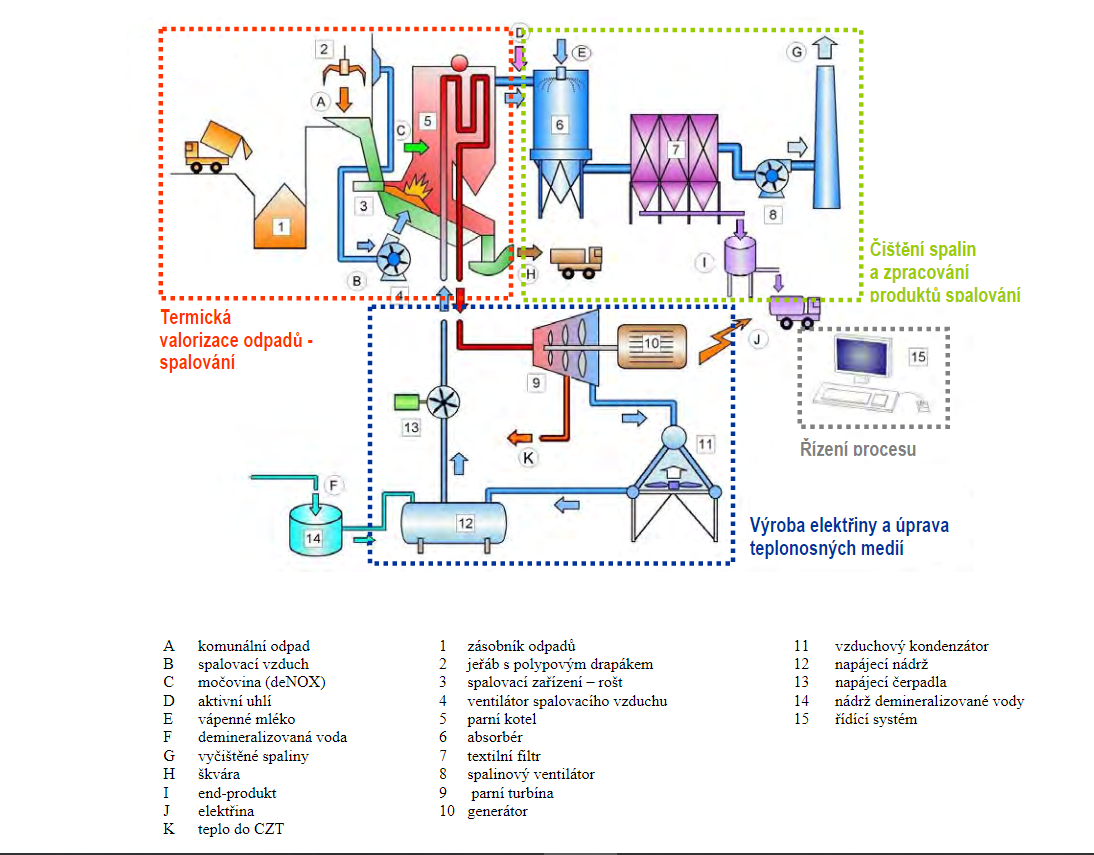 Pojištění odcizení a vandalismuSmluvní ujednání k pojištění odcizení a vandalismuECR1 Prostý vandalismusPojištění sjednané touto smlouvou se vztahuje i na případy poškození pojištěných věcí, které nesouvisí s pokusem o vloupání.ECR2 Nezjištěný pachatelPojištění sjednané touto smlouvou se vztahuje i na případy, kdy pachatel není zjištěn.ECR3 Poškození malbou, rytím apod.Pojištění vandalismu sjednané touto smlouvou se vztahuje i na škody způsobené znečištěním (vnějším a/nebo vnitřním). Za znečištění se považuje úmyslné poškození pojištěné věci nápisem, malbou, rytím a jiným obdobným způsobem. Při poškození pojištěné věci pojistným nebezpečím dle tohoto ujednání poskytne pojistitel plnění, jehož výše odpovídá přiměřeným a nezbytně vynaloženým nákladům na vyčištění, případně i opravu plochy, která byla pojistnou událostí bezprostředně dotčena. Vynaložil-li pojištěný po pojistné události náklady na konzervaci pojištěné věci (např. prevence proti poškození spreji a barvami), budou součástí pojistného plnění i takto vynaložené náklady, max. však ve výši 20 % z částky vynaložené na tuto konzervaci pojištěné věci.ECR4 Prostá krádežPojištění se vztahuje i na případy odcizení způsobené prostou krádeží (odcizení pojištěné věci bez překonání překážek). Toto pojištění se sjednává se samostatným limitem plnění dle přehledu. ECR6 Výměna zámkůPojištění zahrnuje i náklady na výměnu zámků vnějších či vnitřních dveří budovy na místě pojištění, pokud došlo ke ztrátě klíče v důsledku pojistné události nebo odcizení. Toto pojištění se sjednává se samostatným limitem plnění dle přehledu. ECR7 Náklady na odstranění škodyPojištění zahrnuje do výše sjednané pojistné částky, resp. sjednaného limitu plnění i náklady na odstranění škod, které vznikly v důsledku odcizení, resp. pokusu o odcizení, vč. pachatelem úmyslně poškozených a zničených věcí (vandalismus).ECR8 Ujednání o uzavřeném prostoruOdchylně od příslušných ujednání pojistných podmínek se ujednává, že za uzavřený prostor se považuje i prostor ohraničený prosklenou fasádou a prostor ohraničený pláštěm (i střechou) sendvičové konstrukce a lehkými stavebními příčkami (sádrokartonovými i prosklenými). Ve střeše se mohou nacházet světlíky a požární klapky. Za uzamčené dveře nebo vrata se považují i požární dveře, prosklené dveře (uzavřené elektromechanickým ovládáním) a vratové systémy. Za uzamčená vrata se považují i vrata a mříže uzavřené elektrickým pohonem. Prosklené plochy nemusejí být mechanicky zabezpečeny.Za uzavřený prostor se považuje také každá jednotlivá místnost v budově; za vloupání do uzavřeného prostoru se považuje prokazatelné násilné překonání překážky, která tento prostor odděluje od okolí (tedy např. vypáčení dveří kanceláře uvnitř kancelářské budovy, učebny uvnitř školy); pro nárok na pojistné plnění přitom není nutné, aby známky násilného vniknutí byly zároveň shledány na vnějších konstrukčních prvcích budovy, v níž se tento uzavřený prostor nachází.ECR9 Alternativní zabezpečeníOdchylně od příslušných pojistných podmínek se ujednává, že se pojištění vztahuje na odcizení předmětu pojištění krádeží i bez překonání mechanického zabezpečení (definovaného touto pojistnou smlouvou), je-li předmět pojištění v době vzniku pojistné události monitorován kamerovým systémem nebo je střežen elektrickým zabezpečovacím systémem (např. otřesové čidlo), jehož svod poplachového signálu je vyveden do místa se stálou obsluhou (např. recepce).ECR10 Kamerové systémy – změna podmínek zabezpečeníV případě pojistných událostí uplatňovaných na kamerovém systému poskytne pojistitel plnění i v případě, budou-li pojištěné věci umístěny mimo uzavřený prostor, mimo oplocené prostranství a při jejich odcizení dojde k překonání konstrukčního upevnění.ECR12 Peníze a cennosti v příruční pokladněZa dostatečné zabezpečení pro peníze a cennosti v uzamčené příruční pokladně se považuje, je-li tato umístěna tak, aby nebyla viditelná, v uzamčené skříni nebo zásuvce. Pojistitel poskytne na základě tohoto ujednání pojistné plnění maximálně do výše 50 000,- Kč.ECR13 Věci zaměstnanců a hostů – jízdní kolaZa věci zaměstnanců a hostů jsou považována i jízdní kola, která jsou odložena na místech k tomu určených pojištěným. Pro pojištění odcizení se ujednává, že jako dostatečné zabezpečení je považován zámek na kolo. Maximální výše pojistného plněni je stanovena na 10 000 Kč na každé odcizené jízdní kolo s ročním limitem pojistného plnění dle přehledu.ECR14 Překonání překážkyNejsou-li v době vzniku škodní události splněny minimální požadavky na způsoby zabezpečení pojištěných věcí, sníží pojistitel pojistné plnění pouze úměrně tomu, zda pachatel při škodní události takto nesplněné minimální požadavky na způsoby zabezpečení skutečně překonal.Pojištění skelSmluvní ujednání k pojištění skelEGS1 Skla – definiceZa soubor skel se považuje soubor oken, výloh, zrcadel, světlíků, vitrín, pultů, vnitřních stěn, vstupních dveří a případné provizorní zasklení, ve všech případech bez ohledu na tloušťku jednotlivého skla / celého zasklení, včetně nalepených folií, nápisů a čidel elektrické zabezpečovací signalizace na těchto sklech, soubor sanitární keramiky, světelných reklam, laboratorního skla apod.EGS2 Skla – opravaPojistitel poskytne nad rámec stanovené pojistné částky pojistné plnění i za náklady na nouzové zabezpečení výplně po rozbitém skle, a to včetně montáže a demontáže stavebních součástí nutné k provedení nouzového osazení okenních tabulí či opravy zasklení (např. ochranných mříží, markýz, uzávěrů oken apod.), maximálně však do výše 30 % pojistné částky.Pojištění přepravy vlastních věcí vlastními vozidlyPojištění odpovědnosti – část 1 veřejné zakázkyNabídka pojištění musí zahrnovat skutečnosti uvedené v ujednáních níže; smluvní ujednání nemusejí být v nabídce obsažena doslova, pakliže jinou textací zůstane zcela nepochybně zachován jejich význam. Základní smluvní ujednání pro pojistnou smlouvuEGE1 Makléřská doložkaPojištění je sjednáno a spravováno prostřednictvím zplnomocněného makléře Eurovalley s.r.o. (Příkop 838/6, Zábrdovice, Brno, 602 00, IČ: 29368324, DIČ: CZ29368324) Veškeré úkony související s touto pojistnou smlouvou jsou prováděny výhradně prostřednictvím zplnomocněného makléře Eurovalley s.r.o. EGE3 Ujednání o trvání pojistné smlouvy, výpovědní lhůtyPojištění se sjednává v minimální délce trvání 51 měsíců od počátku pojištění; první pojistné období je 15měsíční, další období v délce 12 měsíců (výročí pojištění se tedy po prvním pojistném období přesune na 1.7. daného roku). Za tuto dlouhodobost pojištění poskytne pojistitel pojištěnému slevu v úrovni 15 % z ceny pojistného (tato sleva bude pojistitelem samostatně vyčíslena v pojistné smlouvě). V případě, že pojistník pojištění ukončí před uplynutím této doby, vrátí pojistiteli slevu, která byla udělena za celou dobu trvání pojistné smlouvy až do účinnosti výpovědi. Počátek doby pojištění je stanoven k 1. 4. 2023. V případě, že pojistná smlouva bude na základě ujednání o automatické obnově trvat déle než 51 měsíců, zůstane sleva za dlouhodobost udělena i nadále (pro vyloučení pochybností tedy i pátým a dalším rokem pojištění) a sankce za předčasné ukončení pojistné smlouvy se nadále neuplatní.Ve smyslu § 2803 zákona 89/2012 Sb. se ujednává, že uplynutím doby, na kterou bylo pojištění sjednáno, pojištění nezaniká a prodlužuje se na další pojistný rok, pokud pojistník nesdělí pojišťovně nejméně 3 měsíce před uplynutím pojistného období, nebo pojišťovna pojistníkovi 6 měsíců před uplynutím pojistného období, že na dalším trvání pojištění nemá zájem. Pojistitel garantuje zachování metodiky výpočtu pojistného obsažené v nabídce, včetně fixace pojistných sazeb po celou dobu trvání pojistné smlouvy.Metodikou výpočtu pojistného se myslí matematický způsob, kterým se objektivní skutečnosti na straně zadavatele/pojistníka, kterými je kvantifikováno pojišťované riziko, převádějí na výši pojistného pomocí pojistných sazeb. Metodiku výpočtu zadavatel/pojistník akceptuje ve formátu, který pojistitel použil pro výpočet pojistného v nabídce, která vedla k uzavření smlouvy.Ujednává se, že právním jednáním pojistitele neskončí vztah z pojistné smlouvy z žádného důvodu a žádným způsobem v kratší době než 6 měsíců ode dne, kdy právní jednání bude doručeno zadavateli, nebude-li stranami v konkrétním případě dohodnuto jinak.EGE4 Zachraňovací nákladyPojištění sjednané touto smlouvou se vztahuje také na zachraňovací náklady ve smyslu zákona 89/2012 Sb., a to až do výše 10 % základního limitu pojistného plnění pro pojištění odpovědnosti, není-li v pojistných podmínkách, smluvních ujednáních či pojistné smlouvě uveden limit vyšší; zachraňovací náklady na záchranu života nebo zdraví osob jsou hrazeny do plné výše základního limitu pojistného plněníEGE7 Bonifikace za dobrý škodní průběh Za každý rok pojištění během sledovaného období poskytne pojistitel pojistníkovi bonifikaci za dobrý škodní průběh formou zpětné výplaty bonifikace v závislosti na vyhodnocení poměru škodného průběhu k uhrazenému zaslouženému pojistnému v souladu s následujícími podmínkami:Nárok na bonifikaci v případě splnění podmínek uvedených výše vzniká i za pojistné období po kterém již smlouva dále nepokračuje.EGE8 Informační povinnostInformační (oznamovací) povinnost pojištěného/pojistníka vůči pojistiteli je v případě právnické osoby plněna pouze prostřednictvím vedení společnosti a osob k plnění informační povinnosti vedením určených. Pro účely posouzení porušení informační (oznamovací) povinnosti pojištěného/pojistníka vůči pojistiteli se v případě právnické osoby vychází výhradně z jednání vedení společnosti a osob k plnění informační povinnosti vedením určených. Za vedení společnosti se považuje statutární orgán (příp. jeho členové) a osoby do svých funkcí statutárním orgánem jmenované.EGE15b Platební podmínkyPlatby pojistného budou prováděny v české měně 1 x ročně. Pojistným obdobím je 12 měsíců (jeden rok) s výjimkou prvního pojistného období. Platby budou hrazeny zadavatelem na účet zplnomocněného makléře.Změny pojistnéhoDojde-li ke změně objektivních skutečností za straně pojištěného/pojistníka, které pojistitel použil v metodice výpočtu pojistného, a vyplývá-li z této změny pojištěnému/pojistníkovi povinnost informovat pojistitele o změně rizika (ať již na základě obecné zákonné povinnosti nebo na základě smluvních ujednání v pojistné smlouvě), jsou strany povinny akceptovat navýšení či snížení pojistného, které vyplyne z metodiky výpočtu pojistného, nedohodnou-li se smluvní strany o navýšení či snížení o nižší částku.Základní informace o zadavateli – pojistníkoviPrincip pojištění, územní rozsah, retroaktivitaLimity a sublimity pojistného krytíSmluvní ujednání k pojištění odpovědnostiEGL2 Čisté finanční škody – pokuty penálePojištění sjednané touto smlouvou se v rámci čistých finančních škod vztahuje i na povinnost pojištěného nahradit poškozenému újmu vzniklou tím, že mu v důsledku jednání pojištěného nebo v důsledku vady jím poskytnuté odborné služby byla oprávněným orgánem přímo na základě právního předpisu uložena pokuta, penále či jiné správní sankce.EGL5 Regresní nároky – nemocenské pojištěníPojištění sjednané touto smlouvou se vztahuje též na případy nároku orgánu nemocenského pojištění vůči pojištěnému na regresní náhradu vyplacených dávek nemocenského pojištění (např. §126 zákona č. 187/2006 Sb., o nemocenském pojištění).EGL6 Odpovědnost za výrobek – montáž, demontážPojištění sjednané touto smlouvou se vztahuje také na škody vzniklé v důsledku zkoušení/měření, odstranění, demontáže, vyjmutí nebo uvolnění závadných výrobků nebo stavebních dílů dodaných pojištěným, a v důsledku následné montáže, připevnění a osazení nezávadných výrobků nebo stavebních dílů.EGL7 Odpovědnost za výrobek – spojení, smíseníPojištění sjednané touto smlouvou se vztahuje také na škody vzniklé spojením nebo smísením vadného výrobku dodaného pojištěným s jinou věcí, a škody vzniklé dalším zpracováním nebo opracováním vadného výrobku dodaného pojištěným, včetně škody způsobené konečnému uživateli vlastnostmi takto vzniklé věci.EGL11 Prodloužení konce pojištění – pravomocnost rozhodnutíPokud o povinnosti k náhradě újmy, na kterou se pojištění vztahuje, rozhoduje příslušný orgán, platí, že do doby, kdy rozhodnutí o újmě nabude právní moci, trvá ve vztahu k této újmě pojistná ochrana dle této smlouvy bez ohledu na sjednaný konec pojištění.EGL14 Ochrana osobnostiPojištění se vztahuje i na povinnost pojištěného k peněžité náhradě újmy spočívající v neoprávněném zásahu do přirozených práv člověka nebo do pověsti či soukromí právnické osoby (např. omezení osobní svobody, zásah do cti nebo důstojnosti, poškození dobrého jména apod.)EGL16 Výrobek – změna definiceVýrobkem se pro účely tohoto pojištění rozumí jakákoliv movitá věc, která byla vyrobena, vytěžena nebo jinak získána bez ohledu na stupeň jejího zpracování a je určena k uvedení na trh, a to bez ohledu na to, zda je určena (tj. zejména úplatně nebo bezúplatně předána nebo nabídnuta k předání za účelem distribuce nebo používání) spotřebiteli nebo podnikateli. Výrobkem jsou rovněž součásti i příslušenství věci movité i nemovité. Za výrobek se považuje i elektřina a teplo. Pojištění odpovědnosti za škody způsobené vadou výrobku se vztahuje též na škody způsobené vadně vykonanou prací po jejím předání.EGL19 Stavebně montážní činnostPojištění se vztahuje také na odpovědnost za škody způsobené v důsledku stavebně montážní činnosti pojištěného vykonávanou pro vlastní potřebu.EGL21 Odpovědnost z držby nemovitostiToto pojištění se vztahuje i na odpovědnost za škodu způsobenou výkonem vlastnických práv k nemovitostem, správou a provozem těchto nemovitostí.EGL22 Duševní útrapyV případě nemajetkové újmy na zdraví nebo na životě člověka poskytne pojistitel náhradu duševních útrap způsobených poškozenému nebo náhradu duševních útrap manžela, rodiče, dítěte nebo jiné osoby blízké poškozeného v případě usmrcení nebo zvlášť závažného ublížení na zdraví poškozeného.EGL24 Odpovědnost obchodní korporace za újmu členům svých orgánů v souvislosti s výkonem jejich funkce, vč. motorových vozidelS ohledem na skutečnost, že výkon funkce člena orgánu obchodní korporace je velmi obdobný výkonu práce zaměstnance v pracovněprávním vztahu, se ujednává, že odpovědnost pojištěného (je-li obchodní korporací) za újmu způsobenou členům svých orgánů při výkonu jejich funkce nebo v souvislosti s jejím výkonem se bude posuzovat přiměřeně odpovědnosti zaměstnavatele za škodu způsobenou zaměstnanci při plnění pracovních úkolů nebo v přímé souvislosti s ním podle pracovněprávních předpisů.EGL28 Praxe vykonávaná u pojištěnéhoPojištění se vztahuje i na povinnost pojištěného k náhradě újmy způsobené osobami, které v rámci přípravy k povolání absolvují praktické vyučování u pojištěného. Pojištění se dále vztahuje i na újmy způsobené těmto osobám.EGL29 Dobrovolnická činnostPojištění se vztahuje i na povinnost pojištěného k náhradě újmy způsobené vlastními zaměstnanci, které pojištěný uvolnil k výkonu dobrovolné charitativní nebo obdobné činnosti u třetích osob.Pro újmy způsobené třetím osobám při výkonu dobrovolné činnosti jsou osoby vykonávající dobrovolnou činnost mimo pracovněprávní či obdobné vztahy u pojištěného považovány za osoby jednající za pojištěného. Pro újmy způsobené mezi sebou navzájem a dále pro újmy způsobené zaměstnancům či osobám v obdobném vztahu k pojištěnému jsou osoby vykonávající dobrovolnou činnost mimo pracovněprávní či obdobné vztahy u pojištěného považovány za osoby nezávislé na pojištěném.Pojištění odpovědnosti zaměstnance za škodu způsobenou zaměstnavateli – část 2 veřejné zakázkyZákladní smluvní ujednání pro pojistnou smlouvuNabídka pojištění musí zahrnovat skutečnosti uvedené v ujednáních níže; smluvní ujednání nemusejí být v nabídce obsažena doslova, pakliže jinou textací zůstane zcela nepochybně zachován jejich význam. EGE1 Makléřská doložkaPojištění je sjednáno a spravováno prostřednictvím zplnomocněného makléře Eurovalley s.r.o. (Příkop 838/6, Zábrdovice, Brno, 602 00, IČ: 29368324, DIČ: CZ29368324) Veškeré úkony související s touto pojistnou smlouvou jsou prováděny výhradně prostřednictvím zplnomocněného makléře Eurovalley s.r.o. EGE3 Ujednání o trvání pojistné smlouvyPojištění se sjednává v minimální délce trvání 48 měsíců od počátku pojištění, při zachování pojistného období v délce 12 měsíců. Za tuto dlouhodobost pojištění poskytne pojistitel pojištěnému slevu v úrovni 15 % z ceny pojistného (tato sleva bude pojistitelem samostatně vyčíslena v pojistné smlouvě). V případě, že pojistník pojištění ukončí před uplynutím této doby, vrátí pojistiteli slevu, která byla udělena za celou dobu trvání pojistné smlouvy až do účinnosti výpovědi.V případě, že pojistná smlouva bude na základě ujednání o automatické obnově trvat déle než 48 měsíců, zůstane sleva za dlouhodobost udělena i nadále (pro vyloučení pochybností tedy i pátým a dalším rokem pojištění) a sankce za předčasné ukončení pojistné smlouvy se nadále neuplatní.Ve smyslu § 2803 zákona 89/2012 Sb. se ujednává, že uplynutím doby, na kterou bylo pojištění sjednáno, pojištění nezaniká a prodlužuje se na další pojistný rok, pokud pojistník nesdělí pojišťovně nejméně 3 měsíce před uplynutím pojistného období, nebo pojišťovna pojistníkovi 6 měsíců před uplynutím pojistného období, že na dalším trvání pojištění nemá zájem. Pojistitel garantuje zachování metodiky výpočtu pojistného obsažené v nabídce, včetně fixace pojistných sazeb po celou dobu trvání pojistné smlouvy.Metodikou výpočtu pojistného se myslí matematický způsob, kterým se objektivní skutečnosti na straně zadavatele/pojistníka, kterými je kvantifikováno pojišťované riziko, převádějí na výši pojistného pomocí pojistných sazeb. Metodiku výpočtu zadavatel/pojistník akceptuje ve formátu, který pojistitel použil pro výpočet pojistného v nabídce, která vedla k uzavření smlouvy. Ujednává se, že právním jednáním pojistitele neskončí vztah z pojistné smlouvy z žádného důvodu a žádným způsobem v kratší době než 6 měsíců ode dne, kdy právní jednání bude doručeno zadavateli, nebude-li stranami v konkrétním případě dohodnuto jinak.EGE15b Platební podmínkyPlatby pojistného budou prováděny v české měně 1 x ročně. Pojistným obdobím je 12 měsíců (jeden rok). Platby budou hrazeny zadavatelem na účet zplnomocněného makléře.Změny pojistnéhoDojde-li ke změně počtu zaměstnanců (ať již celkem, nebo v jednotlivých kategoriích přesunem zaměstnanců mezi nimi), jsou strany povinny akceptovat navýšení či snížení pojistného, které vyplyne z metodiky výpočtu pojistného, nedohodnou-li se smluvní strany o navýšení či snížení o nižší částku.Základní parametry pojištěníPojištění odpovědnosti zaměstnance za škodu způsobenou zaměstnavateli se vztahuje na odpovědnost za takovou škodu, kterou způsobí zaměstnanec při plnění pracovních povinností nebo v přímé souvislosti s ním a za které odpovídá na základě § 250 - 264 zákoníku práce (ZP).Pojistník, pojištěnýPojištěnými jsou zaměstnanci pojistníka (bez jmenného seznamu), viz podsekce Administrativa pojištění.Základní konstrukce odpovědnosti zaměstnance dle zákoníku práceObecná konstrukce odpovědnosti zaměstnance je dána následovně:Zaměstnanec poruší svoji právní povinnost,zaměstnavateli vznikne škoda,existuje příčinná souvislost mezi porušením právní povinnosti zaměstnance a vznikem škody,je prokázáno zavinění zaměstnance (nedbalost; úmyslné jednání je vyloučeno).Základním principem pojištění je krytí nedbalostního (především nevědomě nedbalostního) jednání zaměstnance, které vede ke škodě způsobené zaměstnavateli.Pojištěné škody dle zákoníku práce, časový principPojištění se vztahuje naŠkody (v terminologii zákoníku práce, resp. újmy v terminologii OZ tam, kde je nadřazená) způsobené na životě a zdraví a škody z nich vyplývající,škody způsobené na věci (poškozením, zničením) a škody z nich vyplývající (např. při používání, přepravě, zpracování nebo jiné činnosti na nich nebo s nimi apod.),škody způsobené ztrátou svěřené věci,jiné majetkové škody (včetně pokut a sankcí uložených veřejným orgánem v souvislosti s výpočtem a placením daní, cel, sociálního a zdravotního pojištění).Pojištěny jsou škody, jejichž vznik nastal v době trvání pojištění.SpoluúčastSpoluúčast pojištěného činí 10 % z každé škody.Povolené výluky z pojištěníVyloučeny mohou být škody způsobenéúmyslně,po požití alkoholu nebo aplikaci omamných nebo psychotropních látek,vyrobením zmetku,schodkem na svěřených hodnotách, které je pojištěný povinen vyúčtovat.Pojištění může obsahovat i další výluky. Zadavatel si vyhrazuje právo posoudit, zda případné další výluky zasahují do základního principu krytí – tedy náhrady škody způsobené nedbalostním jednáním zaměstnance vymezeným zákoníkem práce.Administrativa pojištěníZadavatel pojištění sjednává pro téměř všechny zaměstnance (výjimkou mohou být např. některé manažerské pozice apod.). Zadavatel požaduje sjednání pojištění pro vymezené kategorie zaměstnanců, bez jmenného seznamu.Zadavatel vede evidenci o pojištěných osobách a jejich zařazení do kategorií.Při pohybu do 10 % v celkovém počtu přihlášených osob se pojistiteli nehlásí změny v průběhu pojistného roku. Zadavatel aktualizuje počty osob v jednotlivých kategoriích vždy jednou ročně, k výročí pojištění.Kategorie pojištění a nabídková cenaKategorie jsou definovány pomocí limitu plnění a toho, řídí-li zaměstnanec referentské vozidlo, nebo je-li řidičem z povolání.Kategorie nejsou definovány výčtem pracovních pozic; pracovníci na obdobných pozicích mohou podle výše PHMV spadat do různých kategorií. Evidenci zařazení zaměstnanců do kategorií vede zaměstnavatel (včetně měsíční srážky pojistného).Nabídková cena za jednotlivou kategorii se vypočítá jako součin výše uvedeného počtu osob v kategorii a ročního pojistného na osobu. Celková nabídková cena se vypočítá jako součet nabídkových cen za jednotlivé kategorie. Počty osob v kategoriích jsou orientační a budou sloužit pro výpočet nabídkové ceny. Před uzavřením pojistné smlouvy, resp. k datu jejího počátku, dodá zadavatel pojistiteli aktuální počty zaměstnanců v jednotlivých kategoriích.Základní definice kategorií podle řízení dopravního prostředkuPojištění škod způsobených při řízení dopravního prostředku se rozlišuje do tří kategorií:NE: zaměstnanec neřídí při výkonu své pracovní činnosti dopravní prostředky; škoda takto vzniklá není pojištěna;REFERENT: zaměstnanec řídí vozidlo zaměstnavatele při výkonu své pracovní činnosti – řízení přitom slouží k tomu, aby zaměstnanec mohl plnit pracovní povinnosti, kterými není řízení dopravního prostředku samo o sobě (přesun k zákazníkovi mimo kancelář, nebo na odloučené pracoviště atd.)PROFI: zaměstnanec řídí vozidlo nebo pracovní stroj zaměstnavatele; samotné řízení a obsluha tohoto pracovního stroje je pracovní náplní (nebo jedním z pracovních úkolů) tohoto zaměstnance.Pojištění škod způsobené při řízení dopravního prostředku nesmí být podmíněno havarijním pojištěním daného vozidla (tedy musí hradit případnou plnou škodu na vozidle, nikoli pouze spoluúčast z havarijního pojištění) a musí být kryto do plného limitu sjednaného pojištění, nikoli sublimitováno.Příklady pracovních pozic v jednotlivých kategoriíchŠkodní průběh – přehled pro obě části VZPojistný programPříloha č. 1 k zadávací dokumentaci veřejné zakázky s názvemKomplexní pojištění společnostiSAKo Brno, a.s.listopad 2022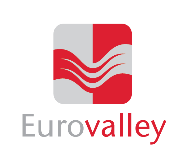  Eurovalley s.r.o.kancelářPražákova 66a, 639 00 Brnomobil+420 739 605 109e-mailjt@eurovalley.czwebwww.eurovalley.czNázev společnosti:SAKO Brno, a.s.Sídlo:Jedovnická 4247/2, Židenice, 628 00 BrnoIČO:60713470Společnost vedenáv OR u Krajského soudu v Brně, spisová značka B 1371Škodní průběhBonifikacemax. 0 %25 %max. 10 %15 %max. 20 %5 %Pojistník:SAKO Brno, a.s.Sídlo:Jedovnická 4247/2, Židenice, 628 00 BrnoIČO:60713470Společnost vedenáv OR u Krajského soudu v Brně, spisová značka B 1371Adresa Popis lokality Jedovnická 2, Brno spalovna s administrativou Jedovnická 4, Brno areál sousedící se spalovnou, částečně pronajatý Černovická 15, Brno svozové centrum s administrativou Jedovnická 2, Brno; parcely v k.ú. Líšeň č. 9275/19; 9275/20; 9316/7; 9316/8; 9316/9; 9316/11; 9275/3; 9275/4; 9275/5; 9275/6; 9275/7; 9275/8; 9275/13; 9275/21; 9282;9285/1; 9286/16; 9286/17; 9286/18; 9286/19;9286/20; 9286/21; 9286/22; 9286/23; 9286/26;9287/1; 9287/2; 9288/1; 9288/2; 9288/3; 9289/1; 9290; 9299; 9313/1; 9313/2; 9314/1; 9315; 9316/1; 9316/2; 9316/4; 9316/5; 9316/6; 9316/10.areál společnosti ENERGZET SERVIS a.s.Obilní trh podzemní kontejner (Brno) Moravské náměstí podzemní kontejner (Brno) Malinovského náměstí podzemní kontejner (Brno) Křídlovická podzemní kontejner (Brno) Jiráskova - Veveří podzemní kontejner (Brno) Joštova - Údolní podzemní kontejner (Brno) Stará osada podzemní kontejner (Brno) Plynárenská sběrné středisko odpadu (Brno) Vídeňská sběrné středisko odpadu (Brno) Dusíkova sběrné středisko odpadu (Brno) Okružní sběrné středisko odpadu (Brno) Útěchovská sběrné středisko odpadu (Brno) Bří Žurků sběrné středisko odpadu (Brno) Pastviny sběrné středisko odpadu (Brno) Rysova sběrné středisko odpadu (Brno) Pražská sběrné středisko odpadu (Brno) Žebětínská sběrné středisko odpadu (Brno) Veveří sběrné středisko odpadu (Brno) Oblá-Svážná sběrné středisko odpadu (Brno) Zámecká - Chrlice sběrné středisko odpadu (Brno) Jana Svobody sběrné středisko odpadu (Brno) Košulicova sběrné středisko odpadu (Brno) Hapalova sběrné středisko odpadu (Brno) Húskova sběrné středisko odpadu (Brno) Mírová sběrné středisko odpadu (Brno) Adamovská sběrné středisko odpadu (Brno) Vltavská sběrné středisko odpadu (Brno) Točná sběrné středisko odpadu (Brno) Sochorova sběrné středisko odpadu (Brno) Korejská sběrné středisko odpadu (Brno) J. Fajmonové sběrné středisko odpadu (Brno) Ukrajinská sběrné středisko odpadu (Brno) U ZOO sběrné středisko odpadu (Brno) Páteřní sběrné středisko odpadu (Brno) Bieblova sběrné středisko odpadu (Brno) Malínská sběrné středisko odpadu (Brno) Sladovnická sběrné středisko odpadu (Brno) Pod Kopcem sběrné středisko odpadu (Brno) Plástky sběrné středisko odpadu (Brno) Mikulčická sběrné středisko odpadu (Brno) Atriová sběrné středisko odpadu (Brno) Zemanova-Černozemní sběrné středisko odpadu (Brno) další místa na území ČR po právu užívaná další místa na území ČR po právu užívaná Předmět pojištěnípojistná částkaspoluúčastSoubor vlastních a cizích budov dle SU EPD 81 452 000 000 Kčdle nebezpečíSoubor vlastních staveb (1. riziko) dle SU EPD 9700 000 000 Kčdle nebezpečíSoubor vlastních a cizích movitých věcí dle SU EPD 104 722 000 000 Kčdle nebezpečíSoubor vlastních zásob a cizích věcí převzatých50 000 000 Kčdle nebezpečíSoubor cenností a peněz (1. riziko)2 000 000 Kčdle nebezpečíMajetek, na němž je prováděna stavebně-montážní činnost dle SU EPD 75 000 000 Kčdle nebezpečíNedokončené investice (1. riziko) dle SU EPD 14659 000 000 Kčdle nebezpečíNáklady na demolici a odvoz suti (1. riziko) dle SU EPD1145 000 000 Kčkombinovaná dle nebezpečíNáklady na obnovu dat a dokumentace (1. riziko) dle SU EPD 151 000 000 Kčkombinovaná dle nebezpečíNáklady na vodné a stočné, včetně nákladů na ohřev dle SU ENH 10 500 000 Kčkombinovaná s vodovodními škodamipojištěná vyjmenovaná nebezpečí (sdružený živel)pojištěná vyjmenovaná nebezpečí (sdružený živel)pojištěná vyjmenovaná nebezpečí (sdružený živel)limit pojistného plněníkombinovaný pro věcnou škodu a přerušení provozuspoluúčasttyp limituFLEXAFLEXAPlná pojistná částka100 000 Kčročnípád, náraz dle SU ENH 7pád, náraz dle SU ENH 7Plná pojistná částka0 000 Kčročníkouř, třesk dle SU ENH 9kouř, třesk dle SU ENH 9Plná pojistná částka0 000 Kčročnípovodeň, záplava dle SU ENH3povodeň, záplava dle SU ENH3100 000 000 Kč200 000 Kčročnína území ČR mimo specifikované areály 2 000 000 Kč200 000 Kčvichřice, krupobitívichřice, krupobití400 000 000 Kč100 000 Kčročnísesuvsesuv400 000 000 Kč100 000 Kčročnízemětřesenízemětřesení400 000 000 Kč100 000 Kčročnítíha sněhu, námrazytíha sněhu, námrazy400 000 000 Kč100 000 Kčročnívodovod, zamrznutí dle SU ENH 4vodovod, zamrznutí dle SU ENH 4Plná pojistná částka100 000 Kčročnínepřímý úder blesku dle SU ENH 8nepřímý úder blesku dle SU ENH 81 000 000 Kč20 000 Kčročníatmosférické srážky dle SU ENH6atmosférické srážky dle SU ENH61 000 000 Kč20 000 Kčročnípoškození fasád živočichy dle SU ENH13poškození fasád živočichy dle SU ENH131 000 000 Kč20 000 Kčroční Pojištění strojů Pojištění strojů Pojištění strojů Pojištění strojůmísta pojištěnímísta pojištěnímísta pojištěnímísta pojištěníviz výševiz výševiz výšepro mobilní stroje území ČRpro mobilní stroje území ČRpro mobilní stroje území ČRpředmět pojištěnípředmět pojištěnípojistná částkaspoluúčast (pro věcnou škodu)soubor stacionárních strojů včetně elektronických součástí (pro živelní pojištění zahrnutý v souboru pojištěných věcí) dle SU EMB3, 4 563 000 000 Kč1 000 000 (kotle)2 000 000 Kč (rotor turbíny a jeho bezprostřední okolí)500 000 Kč (ostatní)mobilní stroje a strojní nástavby vozidel s RZ (1. riziko) dle SU EMB8400 000 Kč20 000 KčVícenáklady (1. riziko) podle SU EMB61 000 000 Kčzahrnuta ve věcné škoděVyměnitelné části stroje dle SU EMB 71 000 000 Kč20 000 Kčlimit plněnílimit plněníStrojní all-risks, kombinovaný limit se strojním přerušením provozu100 000 000 Kč100 000 000 KčZařízení mimo provoz dle SU EMB102 000 000 Kč2 000 000 KčPojištění elektronikyPojištění elektronikyPojištění elektronikyPojištění elektronikyPojištění elektronikyMísta pojištěníMísta pojištěníMísta pojištěníMísta pojištěníMísta pojištěníViz výšeViz výšeViz výšeViz výšePro mobilní elektroniku území ČRPro mobilní elektroniku území ČRPro mobilní elektroniku území ČRPro mobilní elektroniku území ČRPředmět pojištěníPředmět pojištěnípojistná částkapojistná částkaspoluúčast (pro věcnou škodu)Soubor stacionární elektroniky (pro živelní pojištění zahrnutý v souboru movitých věcí)68 000 000 Kč68 000 000 Kč100 000 KčSoubor mobilní elektroniky (1. riziko) dle SU EEE21 000 000 Kč1 000 000 Kč20 000 KčLimity plněníLimity plněníElektronika all-risksElektronika all-risks10 000 000 Kč10 000 000 KčZařízení mimo provoz dle EEE8Zařízení mimo provoz dle EEE8200 000 Kč200 000 Kčpředmět pojištěnípředmět pojištěnípojistná částka (roční)spoluúčastdoba ručeníušlý zisk a stálé náklady778 000 000 Kčpodle nebezpečídle nebezpečínáklady vzniklé v souvislosti s odvozem odpadu na skládku dle zvláštního smluvního ujednání269 450 000 Kčzahrnuta ve spoluúčasti podle nebezpečínáklady na nákup elektřiny a plynu při výpadku vlastní výroby elektřiny a tepla249 600 000 Kčzahrnuta ve spoluúčasti podle nebezpečíostatní zvýšené provozní náklady dle SU EBI1 (1. riziko)10 000 000 Kčzahrnuta ve spoluúčasti podle nebezpečídodatečné vícenáklady (expresní příplatky, vícepráce, přesčasy, náhradní dodávky apod.) (1. riziko)1 000 000 Kčzahrnuta ve spoluúčasti podle nebezpečípojištěná nebezpečípojištěná nebezpečílimit pojistného plněníspoluúčastdoba ručení pojištěná živelní nebezpečíkombinovaný s příslušným nebezpečím dn12 měsícůstrojní all-risks (stacionární stroje)kombinovaný s limitem pro škodu na věci3 měsícedodavatel (pro pojištěná živelní nebezpečí) dle SU EBI310 000 000 Kč2 dnymin. 200 000 Kč14 dníodběratel (pro pojištěná živelní nebezpečí) dle SU EBI510 000 000 Kč2 dnymin. 200 000 Kč14 dnídodavatel médií (pro pojištěná živelní nebezpečí) dle SU EBI410 000 000 Kč2 dnymin. 200 000 Kč14 dnízamezení přístupu vyšší mocí (pro pojištěná živelní nebezpečí) dle SU EBI210 000 000 Kč2 dnymin. 200 000 Kč14 dníRizikovost výpadku stroje po celcíchRizikovost výpadku stroje po celcíchVýpadkové číslo (% z celkové pojistné částky)Poznámkajeřáb s polypovým drapákem0 %2 provozní místa, SAKO má 3 ks jeřábu (rotace na dvou provozních místech s opravami na odstaveném kusu), v provozu maximálně 2, i jeden zvládne udržet provozparní kotel50 %2 paralelně zapojené kotledoplňkové celky parního kotle (ventilátor spalovacího vzduchu, vedení močoviny aj.)50 %Zařízení zdvojena spolu s kotlemabsorbér50 %Zařízení zdvojeno spolu s kotlemtextilní filtr50 %Zařízení zdvojeno spolu s kotlemspalinový ventilátor50 %Zařízení zdvojeno spolu s kotlemparní turbína a generátor10 %Výpadek turbogenerátoru nevede k přerušení provozu ale ke vzniku parciálního ušlého zisku a navýšených provozních nákladůvzduchový kondenzátor20 %Při poruše vzduchového kondenzátoru musí být odstaven turbogenerátor a může být nutné omezit provoz kotlůnapájecí nádrž včetně čerpadel0 %Plná redundance kapacitřídící systém TELEPERM (elektronická rizika)100 %Doba obnovy dle SLA 24 hodin; katastrofický scénář max. 7 dníPojištění krádeže, loupeže, vandalismuPojištění krádeže, loupeže, vandalismuPojištění krádeže, loupeže, vandalismuPojištění krádeže, loupeže, vandalismuPojištění krádeže, loupeže, vandalismuMísta pojištěníMísta pojištěníViz příslušná sekce výšePředmět pojištěníPředmět pojištěnípojistná částkaspoluúčastStavební součásti (1. riziko)2 000 000 Kčdle nebezpečíVlastní i cizí movité věci a zásoby (1. riziko)2 000 000 Kčdle nebezpečíCennosti a finanční prostředky (1. riziko)1 000 000 Kčdle nebezpečíVěci zaměstnanců – jízdní kola dle SU ECR 131 000 000 Kčbez spoluúčastiPojištěné nákladyPojištěné nákladyNáklady na výměnu zámků dle SU ECR6200 000 Kčdle nebezpečíPojištěná nebezpečíPojištěná nebezpečílimit pojistného plněníspoluúčasttyp limituKrádež, loupež (včetně vandalismu) dle ECR 7viz pojistná částka 20 000 KčročníVandalismus (prostý) dle SU ECR1, SU ECR 3viz pojistná částka 20 000 KčročníPosel (přeprava cenností)200 000 Kč20 000 KčročníProstá krádež dle SU ECR4100 000 Kč0 Kčroční předmět pojištěnípojistná částkaspoluúčastsoubor skel dle SU EGS1 a EGS2200 000 Kč0 KčPřeprava vlastních věcí vlastními vozidlyPřeprava vlastních věcí vlastními vozidlyPřeprava vlastních věcí vlastními vozidlyLimit pojistného plnění (jedna a všechny události)Limit pojistného plnění (jedna a všechny události)300 000 KčPojištěná nebezpečíPojištěná nebezpečíHavárie dopravního prostředkuŽivelOdcizeníÚzemní rozsah pojištěníÚzemní rozsah pojištěníEvropaDefinice pojištěných vozidel Definice pojištěných vozidel Definice pojištěných vozidel Za vlastní vozidlo bude považováno jakékoli vozidlo, které řídí zaměstnanec pojistníka.Za vlastní vozidlo bude považováno jakékoli vozidlo, které řídí zaměstnanec pojistníka.Zvláštní ujednáníZvláštní ujednáníZvláštní ujednáníUjednává se, že za uzamčený prostor se považuje i vnitřní prostor vozidla a za překonání překážky v souvislosti s odcizením se považuje viditelné poškození vozidla dokumentované PČR. Při odstavení vozidla mezi 22 a 6 hodinou se ujednává, že plnění bude poskytnuto v plné výši limitu pouze v případě, že vozidlo bylo odstaveno v uzavřené garáži nebo na hlídaném parkovišti. Pro případ odcizení nákladu, ke kterému došlo mezi 22 a 6 hodinou, z vozidla, které bylo odstaveno na nehlídaném parkovišti nebo mimo uzavřenou garáž, se sjednává limit pojistného plnění ve výši 50 000 Kč na jednu pojistnou událost.Ujednává se, že za uzamčený prostor se považuje i vnitřní prostor vozidla a za překonání překážky v souvislosti s odcizením se považuje viditelné poškození vozidla dokumentované PČR. Při odstavení vozidla mezi 22 a 6 hodinou se ujednává, že plnění bude poskytnuto v plné výši limitu pouze v případě, že vozidlo bylo odstaveno v uzavřené garáži nebo na hlídaném parkovišti. Pro případ odcizení nákladu, ke kterému došlo mezi 22 a 6 hodinou, z vozidla, které bylo odstaveno na nehlídaném parkovišti nebo mimo uzavřenou garáž, se sjednává limit pojistného plnění ve výši 50 000 Kč na jednu pojistnou událost.SpoluúčastSpoluúčast20 000 KčŠkodní průběhBonifikacemax. 0 %25 %max. 10 %15 %max. 20 %5 %Název společnosti:SAKO Brno, a.s.SAKO Brno, a.s.Sídlo:Jedovnická 4247/2, Židenice, 628 00 BrnoJedovnická 4247/2, Židenice, 628 00 BrnoIČO:6071347060713470Společnost vedenáv OR u Krajského soudu v Brně, spisová značka B 1371v OR u Krajského soudu v Brně, spisová značka B 1371Zadavatel je pojistníkem a pojištěným.Zadavatel je pojistníkem a pojištěným.Pojištěné činnosti dle OR a ŽRpodnikání v oblasti nakládání s nebezpečnými odpadysilniční motorová doprava - nákladní provozovaná vozidly nebo jízdními soupravami o největší povolené hmotnosti přesahující 3,5 tuny, jsou-li určeny k přepravě zvířat nebo věcí, - nákladní provozovaná vozidly nebo jízdními soupravami o největší povolené hmotnosti nepřesahující 3,5 tuny, jsou-li určeny k přepravě zvířat nebo věcívýroba tepelné energievýroba elektřinyrozvod tepelné energieprojektová činnost ve výstavběprovádění staveb, jejich změn a odstraňováníklempířství a oprava karoseriíposkytování služeb v oblasti bezpečnosti a ochrany zdraví při prácinakládání s odpady (vyjma nebezpečných) zprostředkování obchodu a služeb velkoobchod a maloobchod skladování, balení zboží, manipulace s nákladem a technické činnosti v dopravě mimoškolní výchova a vzdělávání, pořádání kurzů, školení, včetně lektorské činnostipodnikání v oblasti nakládání s nebezpečnými odpadysilniční motorová doprava - nákladní provozovaná vozidly nebo jízdními soupravami o největší povolené hmotnosti přesahující 3,5 tuny, jsou-li určeny k přepravě zvířat nebo věcí, - nákladní provozovaná vozidly nebo jízdními soupravami o největší povolené hmotnosti nepřesahující 3,5 tuny, jsou-li určeny k přepravě zvířat nebo věcívýroba tepelné energievýroba elektřinyrozvod tepelné energieprojektová činnost ve výstavběprovádění staveb, jejich změn a odstraňováníklempířství a oprava karoseriíposkytování služeb v oblasti bezpečnosti a ochrany zdraví při prácinakládání s odpady (vyjma nebezpečných) zprostředkování obchodu a služeb velkoobchod a maloobchod skladování, balení zboží, manipulace s nákladem a technické činnosti v dopravě mimoškolní výchova a vzdělávání, pořádání kurzů, školení, včetně lektorské činnostiPojištěné tržby1 111 000 000 Kč(odhad 2022 na základě skutečnosti I-IX 2022)952 000 000 Kč(odhad 2023 na základě vývoje cen energií a opatření k zastropování cen výrobců)Počet zaměstnancůcca 490cca 490Princip pojištěníPrincip pojištěníclaims made (rozhodným datem je datum vznesení nároku poškozeným)claims made (rozhodným datem je datum vznesení nároku poškozeným)claims made (rozhodným datem je datum vznesení nároku poškozeným)Retroaktivní krytíRetroaktivní krytíRozhodné datum (od)Rozhodné datum (do)Retroaktivní limit pojistného plněníZákladní limit pojistného plnění (příčina, nebo vznik škody, o němž pojištěný v době sjednání pojištění nevěděl)01.07.200930.04.201110 000 000 KčZákladní limit pojistného plnění (příčina, nebo vznik škody, o němž pojištěný v době sjednání pojištění nevěděl)01.05.201130 000 000 KčČisté finanční škody (příčina, nebo vznik škody, o němž pojištěný v době sjednání pojištění nevěděl)01.05.201130.06.20145 000 000 KčČisté finanční škody (příčina, nebo vznik škody, o němž pojištěný v době sjednání pojištění nevěděl)01.07.201401.08.202215 000 000 KčČisté finanční škody (příčina, nebo vznik škody, o němž pojištěný v době sjednání pojištění nevěděl)01.08.202225 000 000 KčDodatečná lhůta pro nárok60 dníDodatečná lhůta pro hlášení pojistiteli3 měsíceÚzemní rozsahÚzemní rozsahČeská republikaPopis limituPopis limituPopis limituPopis limituVýše limitu SpoluúčastZákladní limit pojistného plněníZákladní limit pojistného plněníZákladní limit pojistného plněníZákladní limit pojistného plněníZákladní limit pojistného plněníZákladní limit pojistného plněníObecná odpovědnost (jedna a všechny škody za rok)Obecná odpovědnost (jedna a všechny škody za rok)Obecná odpovědnost (jedna a všechny škody za rok)30 000 000 Kč50 000 KčSublimity pojistného plněníSublimity pojistného plněníSublimity pojistného plněníSublimity pojistného plněníSublimity pojistného plněníSublimity pojistného plněníOdpovědnost za výrobek dle SU EGL16Odpovědnost za výrobek dle SU EGL16Odpovědnost za výrobek dle SU EGL1630 000 000 Kč50 000 KčNásledné finanční škodyNásledné finanční škodyNásledné finanční škodyzákladní limitDržba nemovitosti, nájemní vztahyDržba nemovitosti, nájemní vztahyDržba nemovitosti, nájemní vztahyzákladní limit50 000 KčNáhlé a neočekávané selhání ochranného zařízení (škoda na životním prostředí)Náhlé a neočekávané selhání ochranného zařízení (škoda na životním prostředí)Náhlé a neočekávané selhání ochranného zařízení (škoda na životním prostředí)soukromoprávní nárokysoukromoprávní nárokyzákladní limit100 000 Kčškoda na veřejných statcíchškoda na veřejných statcích10 000 000 Kč100 000 KčRegresy zdravotních pojišťoven a SSZ dle SU EGL5Regresy zdravotních pojišťoven a SSZ dle SU EGL5Regresy zdravotních pojišťoven a SSZ dle SU EGL5třetí stranytřetí stranyzákladní limit10 000 Kčvlastní zaměstnancivlastní zaměstnanci15 000 000 Kč10 000 KčVěci převzaté a užívanéVěci převzaté a užívanéVěci převzaté a užívané5 000 000 Kč50 000 Kčkrádež věcí převzatých a užívaných (podmínky zabezpečení)krádež věcí převzatých a užívaných (podmínky zabezpečení)bez podmínek zabezpečení (kryta odpovědnost dle občanského zákoníku)bez podmínek zabezpečení (kryta odpovědnost dle občanského zákoníku)Věci zaměstnancůVěci zaměstnancůVěci zaměstnancůjeden zaměstnanecjeden zaměstnanecdle zákoníku práce500 Kčvšichni zaměstnanci poškození z jedné příčinyvšichni zaměstnanci poškození z jedné příčiny2 000 000 Kč50 000 KčPřerušení, omezení, nebo kolísání dodávek tepla (přímé újmy a následná finanční škoda)Přerušení, omezení, nebo kolísání dodávek tepla (přímé újmy a následná finanční škoda)Přerušení, omezení, nebo kolísání dodávek tepla (přímé újmy a následná finanční škoda)základní limit100 000 KčPřerušení, omezení, nebo kolísání dodávek elektřiny (přímé újmy a následná finanční škoda)Přerušení, omezení, nebo kolísání dodávek elektřiny (přímé újmy a následná finanční škoda)Přerušení, omezení, nebo kolísání dodávek elektřiny (přímé újmy a následná finanční škoda)25 000 000 Kč100 000 KčČisté finanční škodyČisté finanční škodyČisté finanční škodyobecná odpovědnost včetně škod dle SU EGL2obecná odpovědnost včetně škod dle SU EGL225 000 000 Kč100 000 Kčrozšířená odpovědnost za výrobek (elektrická energie, teplo, kolísání dodávek; montáž, demontáž, smísení, spojení, společné zpracování) dle SU EGL6 a EGL7 a EGL16rozšířená odpovědnost za výrobek (elektrická energie, teplo, kolísání dodávek; montáž, demontáž, smísení, spojení, společné zpracování) dle SU EGL6 a EGL7 a EGL1625 000 000 Kč100 000 KčPráce pracovního strojePráce pracovního strojePráce pracovního strojezákladní limit50 000 Kčpojezd pracovního stroje bez RZpojezd pracovního stroje bez RZ500 000 Kč50 000 KčOsobnostní újma (nad rámec újmy související s újmou na zdraví) dle SU EGL14Osobnostní újma (nad rámec újmy související s újmou na zdraví) dle SU EGL14Osobnostní újma (nad rámec újmy související s újmou na zdraví) dle SU EGL145 000 000 Kč100 000 KčKřížová odpovědnost (město Brno a jím zřizované nebo ovládané subjekty)Křížová odpovědnost (město Brno a jím zřizované nebo ovládané subjekty)Křížová odpovědnost (město Brno a jím zřizované nebo ovládané subjekty)obecná odpovědnost a odpovědnost za výrobek obecná odpovědnost a odpovědnost za výrobek základní limit50 000 Kčvčetně čistých finančních škod (čisté finanční škody do příslušného sublimitu dle typu čisté finanční škody)včetně čistých finančních škod (čisté finanční škody do příslušného sublimitu dle typu čisté finanční škody)dle sublimitu100 000 KčRučení pojištěného za splnění povinnosti správce pozemní komunikace nahradit újmuRučení pojištěného za splnění povinnosti správce pozemní komunikace nahradit újmuRučení pojištěného za splnění povinnosti správce pozemní komunikace nahradit újmuzákladní limitPořádání akcí (včetně aktivních účastníků)Pořádání akcí (včetně aktivních účastníků)Pořádání akcí (včetně aktivních účastníků)5 000 000 Kč10 000 Kčveřejná služba (zákon č. 111/2006 Sb.)veřejná služba (zákon č. 111/2006 Sb.)veřejná služba (zákon č. 111/2006 Sb.)15 000 000 Kčkřížová odpovědnost (zřizovatel)5 000 000 Kč10 000 KčPojistník:SAKO Brno, a.s.Sídlo:Jedovnická 4247/2, Židenice, 628 00 BrnoIČO:60713470Společnost vedenáv OR u Krajského soudu v Brně, spisová značka B 1371KategorieLimit plnění(na osobu a rok)ŘízeníÚzemní platnostPočet zaměstnancůPojistné(za osobu a rok)Nabídková cena1100 000 KčneČR38nabídková cena za kategorii2150 000 KčneČR1883200 000 KčneČR234200 000 KčreferentČR625200 000 KčprofiČR1386250 000 Kčreferentsvět67250 000 KčprofiEvropa30CELKEM485VÝSLEDNÁ NABÍDKOVÁ CENAVÝSLEDNÁ NABÍDKOVÁ CENAKategorieNázev pozice (seznam není kompletní)1dělník třídění odpadu, uklízeč výrobních prostor, uklízečka, vážná2dělník při čištění města, dělník ručního čištění, obsluha SSO, popelář3dělník TOV, dispečer svozu odpadu, elektrikář, enviromentální asistent, finanční účetní laborant, obchodní referent, referent dopravy a správy majetku, referent financování, referent personalistky, referent VOK, strojník energetických zařízení, vedoucí elektroúdržby, finanční účetní, mzdová účetní, zástup za MD, operátor energetického zařízení, provozní zámečník, vedoucí CHÚV a laboratoře, zámečník, aj.4 a 6 (liší se výší mzdy)Autoelektrikář, dělník při čištění města – údržba a oprava nádob, automechanik, energetik, enviromentální specialista, finanční účetní, mistr svozu, obchodní referent, pracovník směnného provozu, projektový manažer, referent controllingu, referent dopravy a správy majetku, referent obchodního oddělení, referent odd.komunikace, referent podnikové podatelny a stravování, referent SSO, referent VOK, směnový mistr, směnový strojník CHUV, strojník energetických zařízení, technolog provozu, vedoucí controllingu, vedoucí dotřiďovací linky, vedoucí IT, vedoucí MaR, vedoucí provozu, vedoucí SSO, vedoucí svozu, vedoucí technické obsluhy výroby, vedoucí technicko-správního oddělení, vedoucí VOK a SSO, zástupce vedoucího provozu aj.5 a 7(liší se výší mzdy)řidič, dělník ručního čištění + řidič úkl.vůz BVV; řidič služebního vozidla; řidič speciálního vozidla, jeřábník, mistr dílen mistr svozu, mistr svozu+ řidič, operátor TOV, předák střediska KOH, předák TOV, referent zásobování, řidič popelářského vozidla, řidič VOK, skladník, skladník a zásobovač, směnný jeřábník, strojník energetických zařízení, strojník pojízdného pracovního stroje, strojník TOV, aj.Část veřejné zakázkyPojistné nebezpečí20192019202020202021202120222022CELKEMCELKEMČást veřejné zakázkyPojistné nebezpečíPočet škodních událostí Vyplacené plněníPočet škodních událostí Vyplacené plněníPočet škodních událostí Vyplacené plněníPočet škodních událostí Vyplacené plněníPočet škodních událostí Vyplacené plnění1Živel20 Kč20 Kč1Vandalismus110 431 Kč10 Kč10 Kč310 431 Kč1Stroje3272 976 Kč3272 976 Kč1Odpovědnost69 551 Kč68 041 Kč10 Kč71 547 Kč2319 139 Kč2ZAMZAM11161 860 Kč21289 836 Kč25482 133 Kč18117 654 Kč761 180 160 KčCELKEM17171 411 Kč33581 284 Kč27482 133 Kč26119 201 Kč1071 482 706 Kč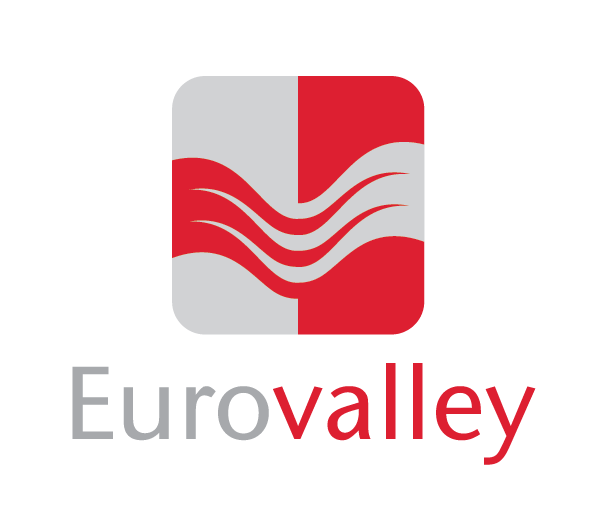 Eurovalley s.r.o.Příkop 6602 00  BrnoIČ: 293 68 324